ПРОЕКТ                                     П О С Т А Н О В Л Е Н И Е«19» января 2023 г.                                                                                 № ____с. ИволгинскВ соответствии со статьей 69.1 Федерального закона от 13 июля 2015 года № 218-ФЗ «О государственной регистрации недвижимости» администрация муниципального образования сельское поселение «Иволгинское» Иволгинского района Республики Бурятия п о с т а н о в л я е т: 1. В отношении земельного участка с кадастровым номером 03:08:080101:14, расположенного по адресу: Республика Бурятия, Иволгинский муниципальный район, сельское поселение «Иволгинское» с. Иволгинск, ул. Набережная, д. 9, в качестве правообладателей, владеющими данным земельным участком на праве долевой собственности, выявлены  Кириллов Анатолий Аюшеевич, 28.10.1955, паспорт РФ серия _________________ выдан ________________________________________ г., зарегистрированный по адресу:________________________ и  Кириллов Аюша Анатольевич, 18.09.1984 г.р., паспорт РФ серия _________________ выдан ________________________________________ г., зарегистрированный по адресу: ___________________.2. Право долевой собственности Кириллова Анатолия Аюшеевича, Кириллова Аюши Анатольевича на указанный в пункте 1 настоящего постановления земельный участок подтверждается выпиской из похозяйственной книги о наличии у гражданина права на земельный участок № _______ от _____________ г. (копия прилагается).3. Администрации муниципального образования сельское поселение «Иволгинское» осуществить действия по внесению необходимых изменений в сведения Единого государственного реестра недвижимости.4. Контроль за исполнением настоящего постановления оставляю за собой.Глава муниципального образования сельское поселение «Иволгинское»                                                              А.Ц. МункуевАдминистрациямуниципального образования сельское поселение «Иволгинское»Иволгинского районаРеспублики Бурятия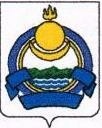 Буряад  Республикын Ивалгын аймагай «Иволгын» хүдөөгэй hуурин газарай муниципальна байгууламжынзахиргаан